ПЕРСОНАЛЬНІ ДАНІ:У зв'язку із застосуванням Регламенту Європейського Парламенту та Ради (UE) 2016/679 від 27 квітня 2016 року про захист фізичних осіб у зв'язку з обробкою персональних даних і про вільний рух таких даних та про анулювання директиви 95/46/ЄС (загальний регламент про захист даних), далі – RODO, інформуємо про наступне:Адміністратором ваших персональних даних є Centrum Kultury Zamek з головним офісом в Познані, ul. Św. Marcin 80/82, 61-809 Poznań.З питань обробки ваших персональних даних ви можете звернутися до уповноваженого з питань захисту даних, призначеного Адміністратором, за електронною адресою iod@ckzamek.pl або письмово на адресу Адміністратора.Персональні дані будуть оброблятися:для участі у наборі на програму «Замкова Програма Сусідська» - на підставі вашої згоди, тобто art. 6 ust. 1 lit. a RODO,з метою виконання договору та участі в «Замкова Програма Сусідська» – на підставі укладеного договору, тобто art. 6 ust. 1 lit. b RODO, з метою запису, фотографування, відеозйомки або іншої фіксації зображення та висловлювань і їх фрагментів учасників «Замкова Програма Сусідська» для публікації в електронних і друкованих  виданнях, інформаційних та рекламних матеріалах, а також на веб-сайтах Організатора та осіб, які співпрацюють з Організатором, тобто Urzędu Miasta Poznania – на підставі згоди, тобто art. 6 ust. 1 lit. a RODO,для виконання юридичних зобов'язань, покладених на Адміністратора, в тому числі податкових та бухгалтерських зобов'язань - на підставі art. 6 ust. 1 lit. c RODO.Ваші дані будуть оброблятися уповноваженими працівниками та співробітниками адміністратора. Одержувачами ваших персональних даних будуть суб'єкти, які надають послуги адміністратору, зокрема послуги, пов'язані з наданням ІТ-систем, ІТ-підтримкою та наданням послуг хостингу.У більшості випадків персональні дані не будуть передаватися за межі Європейської Економічної Зони і не надаватимуться міжнародним організаціям. Персональні дані можуть бути передані третім країнам у зв'язку з використанням партнерських сервісів Google, однак у таких випадках передача даних регулюється укладеними договорами, положення яких гарантують належний рівень безпеки персональних даних.Ваші персональні дані будуть оброблятися протягом строку дії договору та строку, визначеного законодавством, включаючи строк позовної давності за можливими претензіями.Ви маєте:право на доступ до змісту ваших персональних даних, право на виправлення, видалення, обмеження обробки, право на заперечення,право на відкликання згоди, при цьому відкликання згоди не впливає на законність дій, здійснених до її відкликання.Ви маєте право подати скаргу до наглядового органу, тобто до Prezesa Urzędu Ochrony Danych Osobowych, за адресою Urzędu Ochrony Danych Osobowych, ul. Stawki 2, 00 - 193 Warszawa, якщо вважаєте, що обробка ваших даних порушує положення про захист персональних даних.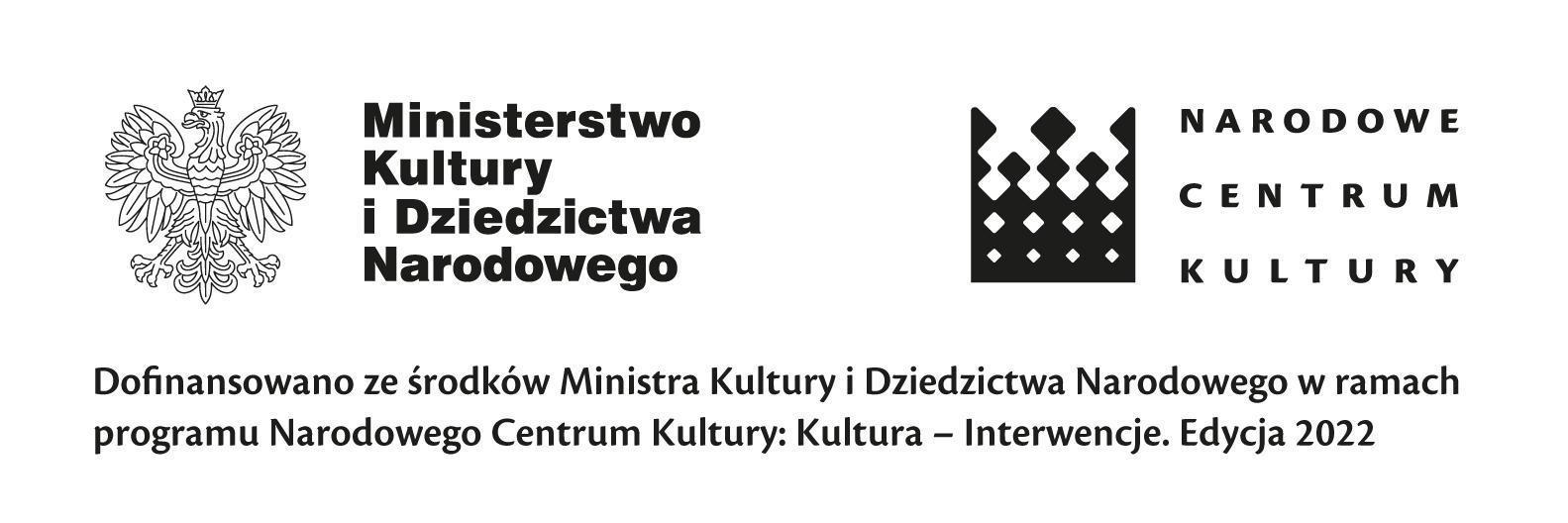 Надання персональних даних є добровільним, але необхідним для участі у наборі, а в подальшому, для укладення договору та участі у програмі «Замкова Програма Сусідська». Без надання цих даних участь у наборі або укладення договору буде неможливим. Згода на використання зображення є добровільною, але необхідною для участі в програмі «Замкова Програма Сусідська».Ваші дані не будуть використовуватися для автоматизованого прийняття рішень або профілювання.